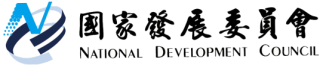 國家發展委員會 新聞稿發布日期：107年7月2日聯 絡 人：張惠娟、趙文志聯絡電話：2316-5910、2316-5674國發會陳主委美伶出席亞洲區塊鏈高峰會，提出政府推動區塊鏈發展4方向國發會陳主委7月2日應邀出席亞洲區塊鏈聯盟(Asia Blockchain Alliance)舉辦的「2018年亞洲區塊鏈高峰會」(2018 Asia Blockchain Summit)，提出協助各產業導入區塊鏈技術、完善國內區塊鏈經濟監管法規的制定與詮釋、檢視區塊鏈技術及服務與國際間個資保護相關要求的接軌，以及將區塊鏈技術導入公共治理解決方案等當前國家建設角度必須特別關注四個發展區塊鏈應用的重要課題。本次會議由亞洲區塊鏈聯盟主辦，邀請活躍於區塊鏈產業的國際人士，共同探討區塊鏈技術及加密貨幣市場的發展現況、未來發展前景與可能帶來的衝擊。陳主委在致詞時表示，區塊鏈是全球關注的新興科技之一，也是第四次工業革命的重要驅動力，同時與人工智慧是未來全球最重要的顛覆性科技，將大幅改變現代生活方式及商業模式。但區塊鏈雖帶來龐大商機與潛在應用價值，卻也衝擊既有的經濟社會結構與監管規範，因此如何在擴大區塊鏈運用之數位紅利同時，未雨綢繆，提早防範可能帶來的各種潛在風險，實乃重要課題。陳主委還表示，面對數位科技主導全球經貿實力消長的新時代，政府已經將建設數位經濟引領臺灣數位轉型，列為當前政府的施政重點。陳主委除感謝立法院許毓仁、余宛如、林靜儀等委員對區塊鏈的倡議及對政府部門的督促，並針對政府推動區塊鏈發展提出四大方向：第一、鼓勵區塊鏈新創產業發展，協助各產業導入區塊鏈技術，加速產業轉型升級。陳主委表示，臺灣擁有優秀的資通訊技術人才及完整的資通訊產業供應鏈，具備發展區塊鏈產業的必備基礎條件，且政府對區塊鏈發展持開放態度，未來政府將加大政策上的支持力道，除透過充裕早期資金等措施持續優化新創事業投資環境，並加快Open Data工作，擴大Big Data的產業應用，也將繼續鼓勵產業對區塊鏈的加值應用，針對實際問題提出創新解決方案，產生更具競爭力的服務和產品。國發會將與亞洲區塊鏈聯盟和業者共同努力，建構底層架構，讓民間機構可運用，開創產業創新應用的領域，並發展出turn-key solutions，輸出國際，落實達成臺灣成為世界區塊鏈產業中心的願景。第二，完善國內區塊鏈經濟監管法規的制定與詮釋，為區塊鏈產業發展提供必要的制度保障，才能讓「企業廣泛受益、公眾普遍受惠」，所以政府必須維持創新與監管的動態平衡與風險控管。因此，政策重點將強調提供服務而非管制，期許能做到「法律沒有禁止的，原則上就是可以」，讓區塊鏈產業的自律精神與創業家精神都有更大的發揮空間。第三，則是檢視區塊鏈技術及服務與國際間個資保護相關要求的接軌，這就是號稱史上最嚴的歐盟「一般資料保護規則(GDPR)」的規定。由於GDPR條例部分規定與區塊鏈架構有所衝突，例如，區塊鏈的「不可篡改性」特性與GDPR的「被遺忘權」可能已經抵觸，目前國發會將成立個人資料保護專案辦公室，進一步就相關議題進行研議規劃。第四，儘速將區塊鏈技術導入公共治理解決方案。陳主委說明，渠今年5月下旬，率團拜訪德國非營利基金會IOTA，了解IOTA所開發之另一種分散式帳本技術－Tangle－的使用案例，以及在數位治理的應用開發。未來國發會也將透過舉辦臺美與臺歐盟數位經濟論壇，持續引入美國與歐盟最新與最佳的推動經驗與措施，做為臺灣推動數位公共治理的借鏡。